Növényi Glicerin 99,5% -os.EnergiatáblázatGyógyszerkönyvi minőség. USP, PhEur.9.0.Humán élelmiszer adalékanyagként. E422.Állati takarmányadalékként.Ez azonban nem azt jelenti, hogy a glicerin a szervezet közvetlen energia forrása, mivel a glicerin számtalan metabolikus folyamat része! - A glicerin molekula lebontása, átalakítása a májban történik.Forrás:Szakács László biokémikus.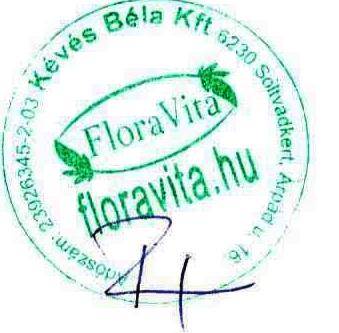 ENERGIA155 kcal./ 100 gFEHÉRJE0.0 gramm/ 100 gZSÍR0.0 gramm/ 100 gSZÉNHIDRÁT0.0 gramm/ 100 gROST0.0 gramm/ 100 g